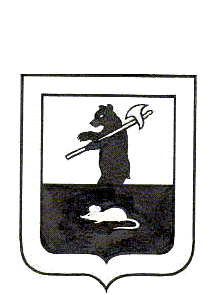 АДМИНИСТРАЦИЯ ГОРОДСКОГО ПОСЕЛЕНИЯ МЫШКИНПОСТАНОВЛЕНИЕг. Мышкин30.07. 2018                                                                                                               № 225 Об утверждении Порядка пенсионного обеспечения муниципальных служащих Администрации городского поселения Мышкин    В соответствии с Федеральным законом от 02.03.2007 № 25-ФЗ «О муниципальной службе в Российской Федерации», Законом Ярославской области от 22.12.2016 № 90-з «О пенсионном обеспечении государственных гражданских служащих Ярославской области и муниципальных служащих в Ярославской области»,  Уставом городского поселения Мышкин Мышкинского муниципального района Ярославкой области, ПОСТАНОВЛЯЕТ:Утвердить Порядок пенсионного обеспечения муниципальных служащих Администрации городского поселения Мышкин (Приложение № 1).Признать утратившим силу постановление Администрации городского поселения Мышкин от 26.12.2016 № 452 «Об утверждении Административного регламента предоставления муниципальной услуги по установлению, прекращению, приостановлению, возобновлению, расчету, перерасчету и выплате пенсии за выслугу лет гражданам, замещавшим должности муниципальной службы, и доплаты к пенсии лицам, замещавшим муниципальные должности».Признать утратившим силу постановление Администрации городского поселения Мышкин от 31.05.2016 № 185 «Об утверждении Порядка установления, прекращения, приостановления, возобновления, расчета, перерасчета и выплаты пенсии за выслугу лет муниципальным служащим Администрации городского поселения».Контроль за исполнением настоящего постановления оставляю за собой.Настоящее постановление опубликовать в газете «Волжские зори» и разместить на официальном сайте Администрации в информационно-телекоммуникационной  сети «Интернет».Настоящее постановление вступает в силу с момента его официального опубликования и распространяется на правоотношения возникшие с 01.01.2017 года.И.о. Главы городского поселения Мышкин                                                                          А.А. КошутинаПриложение № 1к постановлению Администрации городского поселения Мышкин                                                                                                от  30.07.2018  №  225Порядок пенсионного обеспечения муниципальных служащих Администрации городского поселения Мышкин1. Общие положения1.1. Порядок пенсионного обеспечения муниципальных служащих Администрации городского поселения Мышкин (далее – Порядок) разработан в соответствии Федеральным законом от 02.03.2007 № 25-ФЗ «О муниципальной службе в Российской Федерации», Законом Ярославской области от 22.12.2016           №90-з «О пенсионном обеспечении государственных гражданских служащих Ярославской области и муниципальных служащих в Ярославской области» (далее - Закон о пенсионном обеспечении).1.2. Порядок регулирует процедуру:1.2.1. Обращения лиц, замещавших должности муниципальной службы в Администрации городского поселения Мышкин (далее - муниципальные служащие) за пенсией за выслугу лет.1.2.2. Рассмотрения заявлений муниципальных служащих о назначении пенсии за выслугу лет.1.2.3. Назначения, прекращения, приостановления, возобновления, расчета, перерасчета и выплаты пенсии за выслугу лет. 1.2.4 Размещения информации о мерах социальной поддержки в Единой  государственной информационной системе социального обеспечения.2. Обращение за пенсией за выслугу лет2.1. Муниципальный служащий имеет право на получение пенсии за выслугу лет в случае увольнения с муниципальной службы по соответствующему основанию с соблюдением условий, установленных Законом о пенсионном обеспечении.Право на назначение пенсии за выслугу лет возникает у муниципального  служащего в любое время после возникновения права на нее и назначения страховой пенсии по старости (инвалидности) в соответствии с Федеральным законом от 28.12.2013 № 400-ФЗ «О страховых пенсиях» (далее – Федеральный закон «О страховых пенсиях») или пенсии, назначенной в соответствии с Законом Российской Федерации от 19.04.1991 № 1032-I «О занятости населения в Российской Федерации» (далее – Закон Российской Федерации «О занятости населения»).В целях Порядка к страховым пенсиям по старости (инвалидности) приравниваются трудовые пенсии по старости (инвалидности), назначенные в соответствии с Федеральным законом от 17 декабря 2001 года № 173-ФЗ «О трудовых пенсиях в Российской Федерации» (далее – Федеральный закон «О трудовых пенсиях»).2.2. Муниципальные служащие, имеющие право на пенсию за выслугу лет (далее – заявитель), обращаются за ее назначением в комиссию по реализации законодательства по обеспечению социальных гарантий Администрации городского поселения Мышкин (далее – комиссия) через ведущего специалиста организационно - правового отдела Администрации городского поселения Мышкин, ответственного за кадровую работу (далее – специалист по кадровым вопросам), а в случае  упразднения Администрации городского поселения Мышкин – через кадровую службу органа, которому были переданы функции, для обеспечения которых была введена замещавшаяся им должность.2.3. Назначение пенсии за выслугу лет осуществляется на основании следующих документов:2.3.1. Заявление о назначении пенсии за выслугу лет по форме  согласно приложению № 1 к Порядку.2.3.2. Копия трудовой книжки заявителя и иных документов, подтверждающих стаж муниципальной службы.2.3.3. Справка о размере среднемесячного заработка по форме  согласно приложению № 2 к Порядку.2.3.4. Справка о периодах службы (работы), включенных в стаж муниципальной службы, по форме согласно приложению № 3 к Порядку.2.3.5. Копия решения об освобождении от занимаемой должности муниципальной службы.2.3.6. Справка о назначенной страховой пенсии по старости (инвалидности) с указанием нормы федерального закона, в соответствии с которым она назначена.2.3.7.Банковские реквизиты.2.4. Копии документов, указанных в подпункте 2.3.2 пункта 2.3 данного раздела, представляются заявителем с предъявлением оригиналов. Заявитель вправе дополнительно представить документы, подтверждающие включение в стаж муниципальной службы иных отдельных периодов работы (службы), сведения о которых у специалиста по кадровым вопросам отсутствуют.Документ, указанный в подпункте 2.3.6 пункта 2.3 Порядка, представляется Отделением Пенсионного фонда Российской Федерации по Ярославской области (далее – Пенсионный фонд) в порядке межведомственного взаимодействия по запросу Администрации городского поселения Мышкин. Заявитель представляет документ самостоятельно в случае, если порядок межведомственного взаимодействия не позволяет получить указанный документ, а также по собственной инициативе.3. Рассмотрение заявлений о назначении  пенсии за выслугу лет3.1. При получении заявления о назначении пенсии за выслугу лет специалист по кадровым вопросам:- проверяет правильность оформления заявления о назначении пенсии за выслугу лет в день его подачи (получения по почте) и соответствие оригиналам копий документов, указанных в подпункте 2.3.2 пункта 2.3 раздела 2 Порядка;- регистрирует заявление о назначении пенсии за выслугу лет в день его подачи (получения по почте) в журнале регистрации заявлений о назначении пенсии за выслугу лет по форме согласно приложению № 4 к Порядку, либо в случае представления неполного пакета документов и (или) неправильно оформленного заявления о назначении пенсии за выслугу лет, возвращает документы в этот же день заявителю;- организует оформление документов, указанных в подпунктах 2.3.3 – 2.3.5 пункта 2.3 раздела 2 Порядка;- запрашивает в Пенсионном фонде документ, указанный в подпункте 2.3.6 пункта 2.3 раздела 2 Порядка;- проверяет наличие у заявителя права на получение пенсии за выслугу лет.3.2. Днем обращения за назначением пенсии за выслугу лет считается день регистрации заявления о назначении пенсии за выслугу лет с прилагаемыми документами.3.3. Заявитель, представивший неполный пакет документов и (или) неправильно оформивший заявление, имеет право на повторное обращение. 3.4. В случае наличия у заявителя права на получение пенсии за выслугу лет специалист по кадровым вопросам в течение 7 рабочих дней со дня регистрации заявления о назначении пенсии за выслугу лет оформляет представление о назначении пенсии за выслугу лет по форме согласно приложению № 5 к Порядку, и направляет его  с  приложением документов, указанных в пункте 2.3 раздела 2 Порядка, в бухгалтерию Администрации городского поселения Мышкин (далее – бухгалтерия) для формирования личного дела и осуществления расчета размера пенсии за выслугу лет. Бухгалтерия  в срок, не превышающий 5 рабочих дней с момента поступления документов, представляет на рассмотрение комиссии личное дело и расчет размера пенсии за выслугу лет.3.5.  В случае отсутствия у заявителя права на получение пенсии за выслугу лет, а также при установлении Администрацией городского поселения Мышкин фактов получения заявителем выплат, указанных в подпункте 4.2.1 пункта 4.2 раздела 4 Порядка, специалист по кадровым вопросам в течение 7 рабочих дней со дня регистрации заявления направляет заказным почтовым отправлением с уведомлением о вручении заявителю обоснованный отказ за подписью Главы городского поселения Мышкин, а в его отсутствие  заместителем Главы Администрации городского поселения Мышкин по общим вопросам  в оформлении представления о назначении пенсии за выслугу лет. Указанный отказ может быть обжалован заявителем в установленном законодательством порядке.4. Назначение и выплата пенсии за выслугу лет4.1. На основании представленных документов комиссия в срок, не превышающий 7 рабочих дней с момента поступления в комиссию заявления о назначении пенсии за выслугу лет и прилагаемых к нему документов, принимает решение о назначении пенсии за выслугу лет или об отказе в ее назначении по форме согласно приложению № 6 к Порядку.Решение комиссии оформляется в двух экземплярах:- один экземпляр в день рассмотрения направляется в бухгалтерию для приобщения к личному делу заявителя и осуществления выплат;- второй экземпляр в день рассмотрения направляется в организационно – правовой отдел Администрации городского поселения Мышкин. Организационно – правовой отдел Администрации городского поселения Мышкин  в течение 2 рабочих дней со дня поступления решения комиссии уведомляет заявителя о принятом решении заказным почтовым отправлением с уведомлением о вручении, а также предоставляет ему копию решения комиссии (по желанию заявителя).4.2. Решение комиссии об отказе в назначении пенсии за выслугу лет принимается в следующих случаях:4.2.1. Получения иной пенсии за выслугу лет.4.2.2. Получения ежемесячного пожизненного содержания в соответствии с законодательством Российской Федерации.4.2.3. Получения доплат к страховой пенсии по старости (инвалидности) за работу (службу) или в связи с наличием государственных наград, осуществляемых в соответствии с законодательства Российской Федерации и законодательством субъектов Российской Федерации.4.2.4. Получения дополнительного материального обеспечения, осуществляемого в соответствии с законодательством Российской Федерации и законодательством субъектов Российской Федерации, за исключением дополнительного материального обеспечения, установленного указами Президента Российской Федерации отдельным категориям ветеранов и инвалидам вследствие военной травмы.4.3.Пенсия за выслугу лет не выплачивается:4.3.1.В период прохождения государственной службы Российской Федерации, государственной гражданской службы субъектов Российской Федерации или муниципальной службы.4.3.2.В период замещения государственных должностей Российской Федерации, государственных должностей субъектов Российской Федерации, муниципальных должностей, замещаемых на постоянной основе.4.3.3.В период работы в межгосударственных (межправительственных) органах, созданных с участием Российской Федерации, на должностях, по которым в соответствии с международными договорами Российской Федерации осуществляются назначение и выплата пенсий за выслугу лет в порядке и на условиях, которые установлены для федеральных государственных служащих.4.3.4.В период получения выплат указанных в части 1 статьи 6 Закона Ярославской области от 22.12.2016 № 90-з «О пенсионном обеспечении государственных гражданских служащих Ярославской области и муниципальных служащих Ярославской области».4.4. Пенсия за выслугу лет назначается комиссией с первого числа месяца, следующего за месяцем обращения за получением пенсии за выслугу лет. 4.5. Пенсия за выслугу лет, назначенная к страховой пенсии по старости, назначается пожизненно.Пенсия за выслугу лет, назначенная к страховой пенсии по инвалидности, назначается на срок, на который определена инвалидность.Пенсия за выслугу лет, назначенная к страховой пенсии по старости, установленной в соответствии с Законом Российской Федерации «О занятости населения», назначается на период до наступления возраста, дающего право на страховую пенсию по старости в соответствии с Федеральным законом «О страховых пенсиях», либо на период до назначения страховой пенсии по инвалидности.4.6. Выплата пенсии за выслугу лет, а также расходы на ее доставку и пересылку осуществляются бухгалтерией Администрации городского поселения Мышкин за счет средств бюджета Администрации городского поселения Мышкин.4.7. Выплата пенсии за выслугу лет за текущий месяц осуществляется в течение следующего за ним месяца.5. Прекращение выплаты пенсии за выслугу лет5.1. Выплата пенсии за выслугу лет прекращается:5.1.1. При установлении лицу, которому назначена пенсия за выслугу лет (далее – получатель), иных выплат, указанных в подпункте 4.2.1 пункта 4.2 раздела 4 Порядка.5.1.2. В случае изменения основания назначения пенсии за выслугу лет.5.1.3. В случае прекращения выплаты страховой пенсии в соответствии с Федеральным законом «О страховых пенсиях» или Законом Российской Федерации «О занятости населения».5.1.4. В случае смерти получателя, признания его безвестно отсутствующим либо объявления умершим.5.2. В случае, установленном подпунктом 5.1.1 пункта 5.1 данного раздела, получатель обязан в 5-дневный срок со дня назначения соответствующей выплаты проинформировать об этом комиссию через бухгалтерию  путем направления заявления о прекращении выплаты пенсии за выслугу лет по форме согласно приложению № 7 к Порядку. Бухгалтерия в срок, не превышающий 2 рабочих дней со дня поступления заявления или полученной информации об обстоятельствах, исключающих назначение (или выплату) пенсии за выслугу лет, передает их на рассмотрение комиссии. На основании заявления получателя либо полученной бухгалтерией информации об обстоятельствах, исключающих назначение (или выплату) пенсии за выслугу лет, комиссия в течение 9 рабочих дней с момента обнаружения или сообщения получателем данных фактов принимает решение о прекращении выплаты пенсии за выслугу лет. Форма решения комиссии о прекращении выплаты пенсии за выслугу лет приведена в приложении № 8 к Порядку. Суммы пенсии за выслугу лет, излишне выплаченные вследствие несвоевременного сообщения получателем о наличии оснований для прекращения выплаты пенсии за выслугу лет, возмещаются получателем, а в случае его несогласия – взыскиваются в судебном порядке.Выплата пенсии за выслугу лет прекращается с первого числа месяца, следующего за месяцем, в котором наступили указанные обстоятельства.5.3. В случае, установленном подпунктом 5.1.2 пункта 5.1 данного раздела, изменение основания назначения пенсии за выслугу лет производится по заявлению получателя при наличии у него права на назначение пенсии за выслугу лет по нескольким основаниям, предусмотренным в соответствии с Законом о пенсионном обеспечении.Для изменения основания назначения пенсии за выслугу лет получатель подает в комиссию через бухгалтерию, заявление о назначении пенсии за выслугу лет по форме согласно приложению № 1 к Порядку, в котором указывает новое основание назначения пенсии за выслугу лет. Бухгалтерия  в срок, не превышающий 2 рабочих дней со дня поступления заявления, передает его на рассмотрение комиссии.В случае назначения пенсии за выслугу лет по новому основанию комиссия принимает решение о прекращении выплаты ранее назначенной пенсии за выслугу лет со дня назначения пенсии за выслугу лет по новому основанию. Комиссия принимает решение в течение 9 рабочих дней с момента подачи заявления. Данное решение оформляется решением комиссии по форме согласно приложению № 8 к Порядку и протоколом комиссии.5.4. В случае, установленном подпунктом 5.1.3 пункта 5.1 данного раздела, выплата пенсии за выслугу лет прекращается:5.4.1. При прекращении выплаты получателю страховой пенсии по инвалидности.5.4.2. При прекращении выплаты получателю страховой пенсии по старости, установленной в соответствии с Законом Российской Федерации «О занятости населения».5.5. В случае, установленном подпунктом 5.4.1 пункта 5.4 данного раздела, выплата пенсии за выслугу лет приостанавливается со дня, следующего за днем прекращения выплаты страховой пенсии по инвалидности. В течение месяца с момента приостановления выплаты пенсии за выслугу лет бухгалтерия  запрашивает в Пенсионном фонде информацию о реализации получателем права на страховую пенсию по старости (инвалидности) после прекращения выплаты страховой пенсии по инвалидности, а также иную информацию, имеющую значение для установления размера пенсии за выслугу лет. Информацию о реализации получателем права на страховую пенсию по старости (инвалидности) в виде документа, указанного в подпункте 2.3.6 пункта 2.3 раздела 2 Порядка, заявитель вправе представить в бухгалтерию по собственной инициативе.Если до истечения трех месяцев с момента приостановления выплаты пенсии за выслугу лет получателю возобновлена выплата страховой пенсии по инвалидности, выплата пенсии за выслугу лет возобновляется с даты возобновления выплаты страховой пенсии по инвалидности.Если до истечения трех месяцев с момента приостановления выплаты пенсии за выслугу лет получателю не возобновлена выплата страховой пенсии по инвалидности и не назначена страховая пенсия по старости, выплата пенсии за выслугу лет прекращается с даты приостановления выплаты пенсии за выслугу лет. Бухгалтерия в срок, не превышающий 2 рабочих дней со дня поступления информации, направляет ее на рассмотрение комиссии. Решение о прекращении выплаты пенсии за выслугу лет принимается комиссией в течение 9 рабочих дней со дня получения информации Бухгалтерией. Форма решения комиссии о прекращении выплаты пенсии за выслугу лет приведена в приложении №  8 к Порядку. При восстановлении права на страховую пенсию по старости (инвалидности) по истечении указанного срока пенсия за выслугу лет назначается заново комиссией в течение 5 рабочих дней со дня получения информации Бухгалтерией.Если до истечения трех месяцев с момента приостановления выплаты пенсии за выслугу лет  получателю назначена страховая пенсия по старости, Бухгалтерия производит перерасчет размера пенсии за выслугу лет в соответствии с разделом 8 Порядка. Бухгалтерия в срок, не превышающий 2 рабочих дней со дня получения информации, направляет ее на рассмотрение комиссии. Возобновление выплаты пенсии за выслугу лет  производится на основании решения комиссии, принятого в течение 9 рабочих дней со дня получения информации бухгалтерией, с даты, с которой получателю назначена страховая пенсия по старости. Форма решения комиссии о возобновлении выплаты пенсии за выслугу лет приведена в приложении к Порядку.5.6. В случае, установленном подпунктом 5.4.2 пункта 5.4 данного раздела, выплата пенсии за выслугу лет приостанавливается со дня, следующего за днем прекращения выплаты страховой пенсии по старости, в соответствии с Законом Российской Федерации «О занятости населения». Бухгалтерия в срок, не превышающий 2 рабочих дней со дня получения информации, направляет ее на рассмотрение комиссии. Решение о приостановлении выплаты пенсии за выслугу лет принимается комиссией в течение 9 рабочих дней со дня получения информации бухгалтерией. Форма решения комиссии о приостановлении выплаты пенсии за выслугу лет приведена в приложении №  8 к Порядку.Для  решения вопроса о возобновлении  выплаты пенсии за выслугу лет бухгалтерия запрашивает в Пенсионном фонде информацию о реализации получателем права на страховую пенсию по старости (инвалидности) после прекращения выплаты страховой пенсии по старости, назначенной в соответствии с Законом Российской Федерации «О занятости населения», а также иную информацию, имеющую значение для установления размера пенсии за выслугу лет. Информацию о реализации получателем права на страховую пенсию по старости (инвалидности) в виде документа, указанного в подпункте 2.3.6 пункта 2.3 раздела 2 Порядка, заявитель вправе представить в бухгалтерию по собственной инициативе. Бухгалтерия  в срок, не превышающий 2 рабочих дней со дня получения информации, направляет ее на рассмотрение комиссии.Возобновление выплаты пенсии за выслугу лет производится на основании решения комиссии, принятого в течение 5 рабочих дней со дня получения информации от бухгалтерии, с даты возобновления выплаты страховой пенсии по старости (инвалидности). Форма решения комиссии о возобновлении выплаты пенсии за выслугу лет приведена в приложении №  8 к Порядку.5.7. В случае, установленном подпунктом 5.1.4 пункта 5.1 данного раздела, выплата пенсии за выслугу лет прекращается с первого числа месяца, следующего за месяцем, в котором наступила смерть получателя, вступило в силу решение суда о признании получателя безвестно отсутствующим либо об объявлении умершим. Суммы пенсии за выслугу лет, излишне выплаченные получателю вследствие несвоевременного установления указанных событий, возмещаются его правопреемниками, а в случае их несогласия – взыскиваются в судебном порядке.6. Приостановление и возобновление выплаты пенсии за выслугу лет6.1. Выплата пенсии за выслугу лет не выплачивается:- в период прохождения государственной службы Российской Федерации, государственной гражданской службы субъектов Российской Федерации или муниципальной службы;- в период замещения государственных должностей Российской Федерации, государственных должностей субъектов Российской Федерации, муниципальных должностей, замещаемых на постоянной основе;- в период работы в межгосударственных (межправительственных) органах, созданных с участием Российской Федерации, на должностях, по которым в соответствии с международными договорами Российской Федерации осуществляются назначение и выплата пенсий за выслугу лет в порядке и на условиях, которые установлены для федеральных государственных служащих;- в период получения выплат, указанных в части 1 статьи 6 Закона о пенсионном обеспечении.6.2. Получатель обязан в 5-дневный срок с момента наступления обстоятельств, указанных в пункте 6.1 данного раздела, проинформировать о них комиссию через бухгалтерию путем направления заявления о приостановлении выплаты пенсии за выслугу лет по форме согласно приложению № 7 к Порядку. К указанному заявлению прилагается копия документа о назначении (избрании) получателя на соответствующую должность. Бухгалтерия в срок, не превышающий 2 рабочих дней со дня получения заявления и приложенных к нему документов, направляет их на рассмотрение комиссии.Выплата пенсии за выслугу лет приостанавливается с даты назначения (избрания) получателя на соответствующую должность. Решение о приостановлении выплаты пенсии за выслугу лет принимается комиссией в течение 5 рабочих дней со дня получения информации от бухгалтерии на основании заявления получателя либо на основании полученной бухгалтерией информации об обстоятельствах, исключающих назначение (установление или выплату) пенсии за выслугу лет. Форма решения комиссии о приостановлении выплаты пенсии за выслугу лет приведена в приложении № 8 к Порядку.6.3. После прекращения действия обстоятельств, указанных в пункте 6.1 данного раздела, получатель информирует об этом комиссию через бухгалтерию  путем направления заявления о возобновлении выплаты пенсии за выслугу лет по форме согласно приложению № 7 к Порядку. К указанному заявлению прилагается копия документа об освобождении от должности (увольнении с должности). Бухгалтерия в срок, не превышающий 2 рабочих дней со дня поступления заявления и приложенных к нему документов, направляет  их на рассмотрение комиссии.Выплата пенсии за выслугу лет возобновляется с первого числа месяца, следующего за месяцем, в котором получатель направил заявление о возобновлении выплаты пенсии за выслугу лет, но не ранее месяца освобождения от должности (увольнения с должности). Решение о возобновлении выплаты пенсии за выслугу лет принимается комиссией в течение 5 рабочих дней со дня получения информации от бухгалтерии. Форма решения комиссии о возобновлении выплаты пенсии за выслугу лет приведена в приложении 8 к Порядку.6.4. Суммы пенсии за выслугу лет, излишне выплаченные вследствие несвоевременного сообщения о наступлении обстоятельств, являющихся основанием для приостановления пенсии за выслугу лет, возмещаются получателем, а в случае его несогласия взыскиваются в судебном порядке.7. Расчет пенсии за выслугу лет7.1. Пенсия за выслугу лет муниципальному служащему назначается при наличии стажа муниципальной службы, определяемого Законом о пенсионном обеспечении в соответствии с требованиями Федерального закона от 15.12.2001 № 166-ФЗ «О государственном пенсионном обеспечении в Российской Федерации».Размер пенсии за выслугу лет определяется в соответствии с Законом о пенсионном обеспечении.7.2. Размер пенсии за выслугу лет исчисляется исходя из его среднемесячного заработка муниципального служащего за последние 12 полных месяцев, непосредственно предшествовавших дню увольнения с муниципальной службы либо дню достижения возраста, дающего право на страховую пенсию по старости (далее – расчетный период), индексируемого на день обращения за назначением пенсии за выслугу лет.Расчетный период определяется исходя из выбранного заявителем основания назначения пенсии за выслугу лет, указанного в заявлении о назначении пенсии за выслугу лет.7.3. Среднемесячный заработок муниципального служащего, из которого исчисляется пенсия за выслугу лет, представляет собой его денежное содержание.7.4. При исчислении денежного содержания учитываются следующие виды выплат:7.4.1. Должностной оклад.7.4.2. Оклад муниципального служащего в соответствии с присвоенным ему классным чином муниципальной службы (далее – оклад за классный чин).7.4.3. Ежемесячная надбавка к должностному окладу за особые условия муниципальной службы.7.4.4. Ежемесячная надбавка к должностному окладу за выслугу лет на муниципальной службе.7.4.5. Ежемесячная надбавка к должностному окладу за допуск к государственной тайне на постоянной основе7.4.6. Ежемесячное денежное поощрение.7.4.7. Премии за выполнение особо важных и сложных заданий.7.4.8. Материальная помощь, предусмотренная условиями трудового договора.7.4.9. Единовременная выплата при предоставлении ежегодного оплачиваемого отпуска.7.5. Виды выплат, указанные в подпунктах 7.4.1 и 7.4.2 пункта 7.4 данного раздела, составляют оклад денежного содержания муниципального служащего.7.6. Виды выплат, указанные в подпунктах 7.4.1 – 7.4.6 пункта 7.4 данного раздела, учитываются в размерах, установленных в трудовом договоре на момент увольнения (достижения возраста, дающего право на страховую пенсию по старости).Премии за выполнение особо важных и сложных заданий учитываются в размере 1/12 фактически начисленных за расчетный период.Материальная помощь, предусмотренная условиями трудового договора, учитывается в размере 1/12 фактически начисленной за расчетный период и исчисляемой не более чем от двух окладов денежного содержания. Единовременная выплата при предоставлении ежегодного оплачиваемого отпуска учитывается в размере 1/12 фактически начисленной за расчетный период и исчисляемой не более чем от одного оклада денежного содержания. При расчете учитываются последние выплаты.7.7. Размер среднемесячного заработка муниципального служащего (за исключением лиц, указанных в пункте 7.8 данного раздела), исходя из которого исчисляется пенсия за выслугу лет, не может превышать 2,8 суммы должностного оклада и оклада за классный чин, установленных муниципальному служащему на день исчисления среднемесячного заработка и проиндексированных на день обращения за назначением пенсии за выслугу лет.7.8. В соответствии с пунктом 2 части 3 статьи 5 Закона о пенсионном обеспечении размер среднемесячного заработка служащего, уволенного до 1 января 2011 года, не имеющего классного чина,  исчисляемого в целях назначении пенсии за выслугу лет, не может превышать 2,8 суммы:7.8.1. Должностного оклада, установленного муниципальному служащему на день исчисления среднемесячного заработка и проиндексированного на день обращения за назначением пенсии за выслугу лет.7.8.2. Компенсации в размере 0,5 оклада за классный чин муниципальной службы 3 класса по группе должностей, к которой относилась должность, замещаемая муниципальным служащим, установленного на день выплаты пенсии за выслугу лет.7.9. В соответствии с частью 5 статьи 4 Закона о пенсионном обеспечении размер пенсии за выслугу лет, исчисленный в соответствии с данным разделом и подлежащий выплате муниципальному служащему, не может быть ниже фиксированного минимума, установленного пунктом 7.10 данного раздела.В случае если размер пенсии за выслугу лет, исчисленный в соответствии с данным разделом, ниже установленного фиксированного минимума, выплата пенсии за выслугу лет муниципальному служащему производится в размере фиксированного минимума.7.10. Размер фиксируемого минимума пенсии за выслугу лет, выплачиваемый заявителю, устанавливается в размере 1000 (одна тысяча) рублей.7.11. Размер среднемесячного заработка муниципального служащего, а также размер должностного оклада, установленные муниципальному служащему на момент увольнения (достижения возраста, дающего право на страховую пенсию по старости), индексируются со дня увольнения (достижения возраста, дающего право на страховую пенсию по старости) до момента обращения за назначением пенсии за выслугу лет, если в этот период производилось централизованное изменение размеров должностных окладов.Размер оклада за классный чин, установленный муниципальному служащему на момент увольнения (достижения возраста, дающего право на страховую пенсию по старости), индексируется со дня увольнения (достижения возраста, дающего право на страховую пенсию по старости) до момента обращения за назначением пенсии за выслугу лет, если в этот период производилось централизованное изменение размеров окладов за классный чин.Индексация производится путем последовательного применения всех индексов за период со дня увольнения (достижения возраста, дающего право на страховую пенсию по старости) до момента обращения за назначением пенсии за выслугу лет.7.12. При централизованном изменении должностных окладов и (или) окладов за классный чин постановлением Администрации городского поселения Мышкин устанавливается единый индекс изменения окладов денежного содержания по всем группам должностей. При этом размер среднемесячного заработка муниципального служащего, а также размер установленного ему оклада денежного содержания подлежат индексации на указанный индекс.В иных случаях осуществляется централизованное дифференцированное изменение (установление) должностных окладов и (или) окладов за классный чин. При этом размер среднемесячного заработка муниципального служащего, а также размер установленного ему оклада денежного содержания подлежат индексации на средний индекс изменения оклада денежного содержания, утверждаемый постановлением Администрации городского поселения Мышкин по группам должностей муниципальной службы в соответствии с пунктом 2 части 4 статьи 7 Закона о пенсионном обеспечении.Средний индекс изменения должностных окладов и (или) окладов за классный чин определяется расчетным путем как средневзвешенный индекс изменения оклада денежного содержания по группе должностей муниципальной службы, составляющий отношение суммы окладов денежного содержания по каждой должности группы должностей муниципальной службы с учетом индексации к сумме указанных окладов денежного содержания до индексации.8. Перерасчет размера пенсии за выслугу лет8.1. Перерасчет размера пенсии за выслугу лет производится бухгалтерией в следующих случаях:8.1.1. изменение размера страховой пенсии по старости (инвалидности) или иных выплат, с учетом которых определяется размер пенсии за выслугу лет в соответствии с частью 1 статьи 4 Закона о пенсионном обеспечении;8.1.2. централизованное изменение размеров должностных окладов и (или) окладов за классный чин муниципальных служащих;8.1.3. последующее после назначения пенсии за выслугу лет увеличение продолжительности служебного стажа муниципальной службы, с учетом которого определяется размер пенсии за выслугу лет.8.1.4. изменение законодательства о пенсионном обеспечении, влекущее изменение размера пенсии за выслугу лет, а также порядка и условий его определения8.2. Перерасчет размера пенсии за выслугу лет в случае, установленном подпунктом 8.1.1 пункта 8.1 данного раздела, осуществляется на основании информации, полученной бухгалтерией в порядке межведомственного информационного взаимодействия с Пенсионным фондом, с даты изменения размера страховой пенсии по старости (инвалидности) или иных выплат, с учетом которых определяется размер пенсии за выслугу лет.8.3. Перерасчет размера пенсии за выслугу лет в случае, установленном подпунктом 8.1.2 пункта 8.1 данного раздела, осуществляется путем индексации должностных окладов и (или) окладов за классный чин муниципальных служащих в порядке, установленном пунктами 7.11 и 7.12 раздела 7 Порядка, с даты централизованного изменения размеров должностных окладов и (или) окладов за классный чин.8.4. Перерасчет размера пенсии за выслугу лет в соответствии с подпунктом 8.1.3 пункта 8.1 данного раздела для муниципальных служащих осуществляется индивидуально на основании принимаемых в установленном порядке решений о пересмотре продолжительности стажа муниципальной службы при последующем после прекращения муниципальной службы замещении должности муниципальной службы или муниципальной должности не менее одного года. Перерасчет осуществляется на основании заявления о перерасчете пенсии за выслугу лет по форме согласно приложению № 7 к Порядку, с первого числа месяца, следующего за месяцем, в котором подано указанное заявление. Бухгалтерия в срок, не превышающий 2 рабочих дней со дня поступления заявления,  направляет его на рассмотрение комиссии. Решение о перерасчете размера пенсии за выслугу лет принимается комиссией в течение 5 рабочих дней со дня получения информации от бухгалтерии. Форма решения комиссии о перерасчете размера пенсии за выслугу лет приведена в приложении № 9 к Порядку.В случае если после прекращения муниципальной службы служащий замещал должности муниципальной службы с более высоким должностным окладом не менее 12 полных месяцев, перерасчет не производится. Изменение размера пенсии за выслугу лет осуществляется в порядке, установленном для назначения пенсии за выслугу лет, в соответствии с нормами пенсионного законодательства.8.5. Перерасчет размера пенсии за выслугу лет в соответствии с подпунктом 8.1.4 пункта 8.1 данного раздела производится в сроки и в порядке, установленные законодательством о пенсионном обеспечении.9. Размещение информации  о мерах социальной поддержки в Единой  государственной информационной системе социального обеспечения	9.1. Информация о предоставлении (осуществления) социальных гарантий и компенсаций  размещается в Единой государственной информационной системе  социального обеспечения.Размещение  (получение) информации  о мерах социальной поддержки в Единой  государственной информационной системе социального обеспечения осуществляется в соответствии с Федеральным законом от 17.074.1999 №178-ФЗ «О государственной социальной помощи».Приложение № 1 к Порядку В комиссию по реализации законодательства по обеспечению социальных гарантийАдминистрации городского поселения МышкинЗАЯВЛЕНИЕо назначении пенсии за выслугу летПриложение № 2  к ПорядкуСПРАВКАо размере среднемесячного заработкаСреднемесячный заработок __________________________________________(фамилия, имя, отчество)замещавшего должность ____________________________________________                                                                (наименование должности в соответствии с поданным заявлением)_______________________________________________________________в _____________________________________________________________(наименование структурного подразделения Администрации городского поселения Мышкин)за период с ________________________ по ____________________________                                              (день, месяц, год)                                               (день, месяц, год)_____________________________               ____________        _____________(наименование должности главного бухгалтера)                       (подпись)                                (И.О. Фамилия)Приложение № 3к ПорядкуСПРАВКАо периодах службы (работы), включенных в стаж муниципальной службы,_____________________________________________________________________________(фамилия, имя, отчество)замещавшего должность ___________________________________________________                                                                    (наименование должности в соответствии с поданным заявлением)в __________________________________________________________________________________________(наименование структурного подразделения Администрации городского поселения Мышкин)_____________________________________________________________________________________________________________________________            ________        ___________(наименование должности руководителя (специалиста), ответственного за кадровую работу )                                                           (подпись)                    (И.О. Фамилия)                                                                                                                              М.П.Приложение № 4 к ПорядкуЖУРНАЛРЕГИСТРАЦИИ ЗАЯВЛЕНИЙ О НАЗНАЧЕНИИ  ПЕНСИИ ЗА ВЫСЛУГУ ЛЕТПриложение № 5 к ПорядкуВ комиссию по реализации законодательства по обеспечению социальных гарантийАдминистрации городского поселения МышкинПРЕДСТАВЛЕНИЕо назначении пенсии за выслугу летВ соответствии с Законом Ярославской области от 22.12.2016 № 90-з «О пенсионном обеспечении государственных гражданских служащих Ярославской области и муниципальных служащих в Ярославской области»  прошу назначить пенсию за выслугу лет к страховой пенсии по старости (инвалидности) __________________________________________________________________(фамилия, имя, отчество заявителя)замещавшему должность ______________________________________________________(наименование должности в соответствии с поданным заявлением)Стаж муниципальной службы составляет ________________________ лет (года).Среднемесячный заработок, учитываемый при назначении  пенсии за выслугу лет на должности ________________________________________________________________(наименование должности в соответствии с поданным заявлением)_________________________________________________________________________________составляет ______________________ рублей __________________________ копеек.Общая сумма пенсии за выслугу лет и страховой пенсии, учитываемая при назначении пенсии за выслугу лет, составляет ______________________процентов.Основание увольнения с муниципальной службы:__________________________________________________________________.К настоящему представлению прилагаются:- заявление о назначении пенсии за выслугу лет;- копия трудовой книжки;- справка о размере среднемесячного заработка;- справка о периодах службы (работы), включенных в стаж муниципальной службы;- копия решения об освобождении от занимаемой должности;- _____________________________________________________________.(иные документы, представленные по собственной инициативе заявителя)Глава городскогопоселения Мышкин                       ___________      ______________________                                                                (подпись)                         (И.О. Фамилия)_______________________________                            М.П.         (дата заполнения)Приложение № 6к ПорядкуРЕШЕНИЕо назначении/отказе в назначении пенсии за выслугу летот ________________ 201__ г.                                                                          № ______В соответствии с Законом Ярославской области от 22.12.2016 № 90-з «О пенсионном обеспечении государственных гражданских служащих Ярославской области и муниципальных служащих в Ярославской области»:- назначить пенсию за выслугу лет_____________________________________________________________________________,(фамилия, имя, отчество)замещавшему должность ________________________________________________________________________________________________________________(наименование должности в соответствии с поданным заявлением)Стаж муниципальной службы составляет __________________________ лет (года).Среднемесячный заработок, учитываемый при назначении пенсии за выслугу лет, составляет ___________________________________________________________.Общая сумма пенсии за выслугу лет и страховой пенсии,  учитываемая при назначении пенсии за выслугу лет, определена в размере __________________, что составляет ________ процентов среднемесячного заработка, учитываемого при назначении пенсии за выслугу лет.Размер страховой пенсии, учитываемый при назначении пенсии за выслугу лет на _____________________________________________________________________(дата установления пенсии)составляет _____________________________________________________________.Назначить пенсию за выслугу лет в сумме __________________________________с ______________________________ по _____________________________________ (для пенсии по инвалидности и пенсиипо старости, назначаемой в соответствии с ЗакономРоссийской Федерации от 19 апреля 1991 года№ 1032-1 «О занятости населенияв Российской Федерации»)Председатель комиссиипо реализации законодательства по обеспечению социальных гарантийАдминистрации городского поселения Мышкин                         ______________   __________________________                                                                                     (подпись)                          (И.О. Фамилия)Приложение № 7 к Порядку                                 В комиссию по реализации законодательства по обеспечению социальных гарантийАдминистрации городского поселения МышкинЗАЯВЛЕНИЕо прекращении, приостановлении, возобновлении или перерасчете пенсии за выслугу летВ соответствии с Законом Ярославской области от 22.12.2016 № 90-з «О пенсионном обеспечении государственных гражданских служащих Ярославской области и муниципальных служащих в Ярославской области» прошу ____________________________________________________________________________________________________________________________ (прекратить, приостановить,  возобновить выплату или произвести перерасчет пенсии за выслугу лет)__________________________________________________________________в связи со следующими обстоятельствами ________________________________________________________________________________________________________________________________________________________________________________________________________________________________________________________________________________________________________(указываются обстоятельства, которые в соответствии с постановлением Администрации городского поселения Мышкин, утвердившим Порядок пенсионного обеспечения муниципальных служащих Администрации городского поселения Мышкин являются основаниями для прекращения, приостановления или возобновления выплаты или перерасчета пенсии за выслугу лет)К заявлению прилагаются: ______________________________________________________________________________________________________________«___» ______________ 201__ г.                         _______________________________ (дата подачи заявления)                                                                     (подпись заявителя)Приложение № 8к ПорядкуРЕШЕНИЕкомиссии по реализации законодательства по обеспечению социальных гарантийАдминистрации городского поселения Мышкино прекращении (приостановлении либо возобновлении) выплатыпенсии за выслугу летот _______________ 20 _____ г.                                                     № __________На основании личного заявления и  __________________________________________________________________________________________________________________________________________________________________(указываются обстоятельства, которые в соответствии с постановлением Администрации городского поселения Мышкин, утвердившим Порядок пенсионного обеспечения муниципальных служащих Администрации городского поселения Мышкин являются основаниями для прекращения, приостановления или возобновления выплаты пенсии за выслугу лет)__________________________________________________________________(прекратить/ приостановить/ возобновить выплату)пенсии за выслугу лет, назначенной _________________________________                                                                             (фамилия, имя, отчество получателя)с _________________________________                                    (число, месяц, год)Председатель комиссии по реализации законодательства по обеспечению социальных гарантийАдминистрации городского поселения Мышкин                            _______________      ____________________                                                                                        (подпись)                                   (И.О. Фамилия)Приложение № 9к ПорядкуРЕШЕНИЕкомиссии по реализации законодательства по обеспечению социальных гарантийАдминистрации городского поселения Мышкин о перерасчете размера пенсии за выслугу летот _______________ 20 _____ г.                                                     № __________На основании _________________________________________________                                                              (указываются обстоятельства, которые в соответствии__________________________________________________________________с постановлением Администрации городского поселения Мышкин, утвердившим Порядок пенсионного обеспечения муниципальных служащих Администрации городского поселения Мышкин являются основаниями для перерасчета пенсии за выслугу лет)____________________________________________________________________________________________________________________________________установить перерасчет пенсии за выслугу лет, назначенной________________________________________________________________________________, (фамилия, имя, отчество получателя)и производить ее выплату в размере _____________________________________________________________________________________________________ с _________________________________                                   (число, месяц, год)Председатель комиссии по реализации законодательства по обеспечению социальных гарантийАдминистрации городского поселения Мышкин                             _______________      ____________________                                                                                        (подпись)                                   (И.О. Фамилия)от(фамилия, имя, отчество заявителя)(фамилия, имя, отчество заявителя)(фамилия, имя, отчество заявителя)(номер паспорта, кем и когда выдан)(номер паспорта, кем и когда выдан)(номер паспорта, кем и когда выдан)(домашний адрес)(домашний адрес)(домашний адрес)(телефон)(телефон)В соответствии с Законом Ярославской области от 22.12.2016  № 90-з «О пенсионном обеспечении государственных гражданских служащих Ярославской области и муниципальных служащих в Ярославской области»  прошу назначить мне пенсию за выслугу лет к страховой пенсии по старости (инвалидности) по должностиВ соответствии с Законом Ярославской области от 22.12.2016  № 90-з «О пенсионном обеспечении государственных гражданских служащих Ярославской области и муниципальных служащих в Ярославской области»  прошу назначить мне пенсию за выслугу лет к страховой пенсии по старости (инвалидности) по должностиВ соответствии с Законом Ярославской области от 22.12.2016  № 90-з «О пенсионном обеспечении государственных гражданских служащих Ярославской области и муниципальных служащих в Ярославской области»  прошу назначить мне пенсию за выслугу лет к страховой пенсии по старости (инвалидности) по должностиВ соответствии с Законом Ярославской области от 22.12.2016  № 90-з «О пенсионном обеспечении государственных гражданских служащих Ярославской области и муниципальных служащих в Ярославской области»  прошу назначить мне пенсию за выслугу лет к страховой пенсии по старости (инвалидности) по должностиВ соответствии с Законом Ярославской области от 22.12.2016  № 90-з «О пенсионном обеспечении государственных гражданских служащих Ярославской области и муниципальных служащих в Ярославской области»  прошу назначить мне пенсию за выслугу лет к страховой пенсии по старости (инвалидности) по должностиВ соответствии с Законом Ярославской области от 22.12.2016  № 90-з «О пенсионном обеспечении государственных гражданских служащих Ярославской области и муниципальных служащих в Ярославской области»  прошу назначить мне пенсию за выслугу лет к страховой пенсии по старости (инвалидности) по должностиВ соответствии с Законом Ярославской области от 22.12.2016  № 90-з «О пенсионном обеспечении государственных гражданских служащих Ярославской области и муниципальных служащих в Ярославской области»  прошу назначить мне пенсию за выслугу лет к страховой пенсии по старости (инвалидности) по должностиВ соответствии с Законом Ярославской области от 22.12.2016  № 90-з «О пенсионном обеспечении государственных гражданских служащих Ярославской области и муниципальных служащих в Ярославской области»  прошу назначить мне пенсию за выслугу лет к страховой пенсии по старости (инвалидности) по должностиВ соответствии с Законом Ярославской области от 22.12.2016  № 90-з «О пенсионном обеспечении государственных гражданских служащих Ярославской области и муниципальных служащих в Ярославской области»  прошу назначить мне пенсию за выслугу лет к страховой пенсии по старости (инвалидности) по должности(наименование должности муниципальной службы(наименование должности муниципальной службы(наименование должности муниципальной службы(наименование должности муниципальной службы(наименование должности муниципальной службы(наименование должности муниципальной службына день увольнения либо на день достижения возраста, дающего право на страховую пенсию,на день увольнения либо на день достижения возраста, дающего право на страховую пенсию,на день увольнения либо на день достижения возраста, дающего право на страховую пенсию,на день увольнения либо на день достижения возраста, дающего право на страховую пенсию,на день увольнения либо на день достижения возраста, дающего право на страховую пенсию,на день увольнения либо на день достижения возраста, дающего право на страховую пенсию,на день увольнения либо на день достижения возраста, дающего право на страховую пенсию,на день увольнения либо на день достижения возраста, дающего право на страховую пенсию,на день увольнения либо на день достижения возраста, дающего право на страховую пенсию,,, из которой будет рассчитан среднемесячный заработок) из которой будет рассчитан среднемесячный заработок) из которой будет рассчитан среднемесячный заработок) из которой будет рассчитан среднемесячный заработок) из которой будет рассчитан среднемесячный заработок) из которой будет рассчитан среднемесячный заработок) из которой будет рассчитан среднемесячный заработок) из которой будет рассчитан среднемесячный заработок)которую я замещал в которую я замещал в которую я замещал в которую я замещал в которую я замещал в                                                               (наименование  структурного подразделения Администрации                                                              (наименование  структурного подразделения Администрации                                                              (наименование  структурного подразделения Администрации                                                              (наименование  структурного подразделения Администрации                                                              (наименование  структурного подразделения Администрации                                                              (наименование  структурного подразделения Администрации                                                              (наименование  структурного подразделения Администрации                                                              (наименование  структурного подразделения Администрации..городского поселения Мышкин, из которого уволился заявитель)городского поселения Мышкин, из которого уволился заявитель)городского поселения Мышкин, из которого уволился заявитель)городского поселения Мышкин, из которого уволился заявитель)городского поселения Мышкин, из которого уволился заявитель)городского поселения Мышкин, из которого уволился заявитель)городского поселения Мышкин, из которого уволился заявитель)городского поселения Мышкин, из которого уволился заявитель)В случаях, установленных постановлением Администрации городского поселения Мышкин, утвердившим Порядок пенсионного обеспечения муниципальных служащих Администрации городского поселения Мышкин, обязуюсь информировать комиссию по реализации законодательства по обеспечению социальных гарантий Администрации городского поселения Мышкин  через бухгалтерию Администрации городского поселения Мышкин  о наступлении обстоятельств, влекущих приостановление или прекращение выплаты пенсии за выслугу лет, в течение 5 дней с момента их наступления.В соответствии с Федеральным законом от  27.07.2006 № 152-ФЗ «О персональных данных» даю своё согласие на обработку моих персональных данных, в том числе: сбор, запись, систематизацию, накопление, хранение, уточнение (обновление, изменение), извлечение, использование, передачу (распространение, предоставление, доступ), обезличивание, блокирование, удаление, уничтожение персональных данных, имеющихся в распоряжении оператора (организационно - правовой отдел Администрации городского поселения Мышкин и бухгалтерии Администрации городского поселения Мышкин, находящиеся по адресу: 152830, Ярославская область, г. Мышкин, ул. К. Либкнехта, д.40), с использованием и без использования средств автоматизации (смешанную), в целях предоставления мне пенсии за выслугу лет. Настоящее согласие действует со дня его подписания до дня отзыва в письменной форме.В случаях, установленных постановлением Администрации городского поселения Мышкин, утвердившим Порядок пенсионного обеспечения муниципальных служащих Администрации городского поселения Мышкин, обязуюсь информировать комиссию по реализации законодательства по обеспечению социальных гарантий Администрации городского поселения Мышкин  через бухгалтерию Администрации городского поселения Мышкин  о наступлении обстоятельств, влекущих приостановление или прекращение выплаты пенсии за выслугу лет, в течение 5 дней с момента их наступления.В соответствии с Федеральным законом от  27.07.2006 № 152-ФЗ «О персональных данных» даю своё согласие на обработку моих персональных данных, в том числе: сбор, запись, систематизацию, накопление, хранение, уточнение (обновление, изменение), извлечение, использование, передачу (распространение, предоставление, доступ), обезличивание, блокирование, удаление, уничтожение персональных данных, имеющихся в распоряжении оператора (организационно - правовой отдел Администрации городского поселения Мышкин и бухгалтерии Администрации городского поселения Мышкин, находящиеся по адресу: 152830, Ярославская область, г. Мышкин, ул. К. Либкнехта, д.40), с использованием и без использования средств автоматизации (смешанную), в целях предоставления мне пенсии за выслугу лет. Настоящее согласие действует со дня его подписания до дня отзыва в письменной форме.В случаях, установленных постановлением Администрации городского поселения Мышкин, утвердившим Порядок пенсионного обеспечения муниципальных служащих Администрации городского поселения Мышкин, обязуюсь информировать комиссию по реализации законодательства по обеспечению социальных гарантий Администрации городского поселения Мышкин  через бухгалтерию Администрации городского поселения Мышкин  о наступлении обстоятельств, влекущих приостановление или прекращение выплаты пенсии за выслугу лет, в течение 5 дней с момента их наступления.В соответствии с Федеральным законом от  27.07.2006 № 152-ФЗ «О персональных данных» даю своё согласие на обработку моих персональных данных, в том числе: сбор, запись, систематизацию, накопление, хранение, уточнение (обновление, изменение), извлечение, использование, передачу (распространение, предоставление, доступ), обезличивание, блокирование, удаление, уничтожение персональных данных, имеющихся в распоряжении оператора (организационно - правовой отдел Администрации городского поселения Мышкин и бухгалтерии Администрации городского поселения Мышкин, находящиеся по адресу: 152830, Ярославская область, г. Мышкин, ул. К. Либкнехта, д.40), с использованием и без использования средств автоматизации (смешанную), в целях предоставления мне пенсии за выслугу лет. Настоящее согласие действует со дня его подписания до дня отзыва в письменной форме.В случаях, установленных постановлением Администрации городского поселения Мышкин, утвердившим Порядок пенсионного обеспечения муниципальных служащих Администрации городского поселения Мышкин, обязуюсь информировать комиссию по реализации законодательства по обеспечению социальных гарантий Администрации городского поселения Мышкин  через бухгалтерию Администрации городского поселения Мышкин  о наступлении обстоятельств, влекущих приостановление или прекращение выплаты пенсии за выслугу лет, в течение 5 дней с момента их наступления.В соответствии с Федеральным законом от  27.07.2006 № 152-ФЗ «О персональных данных» даю своё согласие на обработку моих персональных данных, в том числе: сбор, запись, систематизацию, накопление, хранение, уточнение (обновление, изменение), извлечение, использование, передачу (распространение, предоставление, доступ), обезличивание, блокирование, удаление, уничтожение персональных данных, имеющихся в распоряжении оператора (организационно - правовой отдел Администрации городского поселения Мышкин и бухгалтерии Администрации городского поселения Мышкин, находящиеся по адресу: 152830, Ярославская область, г. Мышкин, ул. К. Либкнехта, д.40), с использованием и без использования средств автоматизации (смешанную), в целях предоставления мне пенсии за выслугу лет. Настоящее согласие действует со дня его подписания до дня отзыва в письменной форме.В случаях, установленных постановлением Администрации городского поселения Мышкин, утвердившим Порядок пенсионного обеспечения муниципальных служащих Администрации городского поселения Мышкин, обязуюсь информировать комиссию по реализации законодательства по обеспечению социальных гарантий Администрации городского поселения Мышкин  через бухгалтерию Администрации городского поселения Мышкин  о наступлении обстоятельств, влекущих приостановление или прекращение выплаты пенсии за выслугу лет, в течение 5 дней с момента их наступления.В соответствии с Федеральным законом от  27.07.2006 № 152-ФЗ «О персональных данных» даю своё согласие на обработку моих персональных данных, в том числе: сбор, запись, систематизацию, накопление, хранение, уточнение (обновление, изменение), извлечение, использование, передачу (распространение, предоставление, доступ), обезличивание, блокирование, удаление, уничтожение персональных данных, имеющихся в распоряжении оператора (организационно - правовой отдел Администрации городского поселения Мышкин и бухгалтерии Администрации городского поселения Мышкин, находящиеся по адресу: 152830, Ярославская область, г. Мышкин, ул. К. Либкнехта, д.40), с использованием и без использования средств автоматизации (смешанную), в целях предоставления мне пенсии за выслугу лет. Настоящее согласие действует со дня его подписания до дня отзыва в письменной форме.В случаях, установленных постановлением Администрации городского поселения Мышкин, утвердившим Порядок пенсионного обеспечения муниципальных служащих Администрации городского поселения Мышкин, обязуюсь информировать комиссию по реализации законодательства по обеспечению социальных гарантий Администрации городского поселения Мышкин  через бухгалтерию Администрации городского поселения Мышкин  о наступлении обстоятельств, влекущих приостановление или прекращение выплаты пенсии за выслугу лет, в течение 5 дней с момента их наступления.В соответствии с Федеральным законом от  27.07.2006 № 152-ФЗ «О персональных данных» даю своё согласие на обработку моих персональных данных, в том числе: сбор, запись, систематизацию, накопление, хранение, уточнение (обновление, изменение), извлечение, использование, передачу (распространение, предоставление, доступ), обезличивание, блокирование, удаление, уничтожение персональных данных, имеющихся в распоряжении оператора (организационно - правовой отдел Администрации городского поселения Мышкин и бухгалтерии Администрации городского поселения Мышкин, находящиеся по адресу: 152830, Ярославская область, г. Мышкин, ул. К. Либкнехта, д.40), с использованием и без использования средств автоматизации (смешанную), в целях предоставления мне пенсии за выслугу лет. Настоящее согласие действует со дня его подписания до дня отзыва в письменной форме.В случаях, установленных постановлением Администрации городского поселения Мышкин, утвердившим Порядок пенсионного обеспечения муниципальных служащих Администрации городского поселения Мышкин, обязуюсь информировать комиссию по реализации законодательства по обеспечению социальных гарантий Администрации городского поселения Мышкин  через бухгалтерию Администрации городского поселения Мышкин  о наступлении обстоятельств, влекущих приостановление или прекращение выплаты пенсии за выслугу лет, в течение 5 дней с момента их наступления.В соответствии с Федеральным законом от  27.07.2006 № 152-ФЗ «О персональных данных» даю своё согласие на обработку моих персональных данных, в том числе: сбор, запись, систематизацию, накопление, хранение, уточнение (обновление, изменение), извлечение, использование, передачу (распространение, предоставление, доступ), обезличивание, блокирование, удаление, уничтожение персональных данных, имеющихся в распоряжении оператора (организационно - правовой отдел Администрации городского поселения Мышкин и бухгалтерии Администрации городского поселения Мышкин, находящиеся по адресу: 152830, Ярославская область, г. Мышкин, ул. К. Либкнехта, д.40), с использованием и без использования средств автоматизации (смешанную), в целях предоставления мне пенсии за выслугу лет. Настоящее согласие действует со дня его подписания до дня отзыва в письменной форме.В случаях, установленных постановлением Администрации городского поселения Мышкин, утвердившим Порядок пенсионного обеспечения муниципальных служащих Администрации городского поселения Мышкин, обязуюсь информировать комиссию по реализации законодательства по обеспечению социальных гарантий Администрации городского поселения Мышкин  через бухгалтерию Администрации городского поселения Мышкин  о наступлении обстоятельств, влекущих приостановление или прекращение выплаты пенсии за выслугу лет, в течение 5 дней с момента их наступления.В соответствии с Федеральным законом от  27.07.2006 № 152-ФЗ «О персональных данных» даю своё согласие на обработку моих персональных данных, в том числе: сбор, запись, систематизацию, накопление, хранение, уточнение (обновление, изменение), извлечение, использование, передачу (распространение, предоставление, доступ), обезличивание, блокирование, удаление, уничтожение персональных данных, имеющихся в распоряжении оператора (организационно - правовой отдел Администрации городского поселения Мышкин и бухгалтерии Администрации городского поселения Мышкин, находящиеся по адресу: 152830, Ярославская область, г. Мышкин, ул. К. Либкнехта, д.40), с использованием и без использования средств автоматизации (смешанную), в целях предоставления мне пенсии за выслугу лет. Настоящее согласие действует со дня его подписания до дня отзыва в письменной форме.В случаях, установленных постановлением Администрации городского поселения Мышкин, утвердившим Порядок пенсионного обеспечения муниципальных служащих Администрации городского поселения Мышкин, обязуюсь информировать комиссию по реализации законодательства по обеспечению социальных гарантий Администрации городского поселения Мышкин  через бухгалтерию Администрации городского поселения Мышкин  о наступлении обстоятельств, влекущих приостановление или прекращение выплаты пенсии за выслугу лет, в течение 5 дней с момента их наступления.В соответствии с Федеральным законом от  27.07.2006 № 152-ФЗ «О персональных данных» даю своё согласие на обработку моих персональных данных, в том числе: сбор, запись, систематизацию, накопление, хранение, уточнение (обновление, изменение), извлечение, использование, передачу (распространение, предоставление, доступ), обезличивание, блокирование, удаление, уничтожение персональных данных, имеющихся в распоряжении оператора (организационно - правовой отдел Администрации городского поселения Мышкин и бухгалтерии Администрации городского поселения Мышкин, находящиеся по адресу: 152830, Ярославская область, г. Мышкин, ул. К. Либкнехта, д.40), с использованием и без использования средств автоматизации (смешанную), в целях предоставления мне пенсии за выслугу лет. Настоящее согласие действует со дня его подписания до дня отзыва в письменной форме.Пенсию за выслугу лет прошу перечислять в ___________________________Пенсию за выслугу лет прошу перечислять в ___________________________Пенсию за выслугу лет прошу перечислять в ___________________________Пенсию за выслугу лет прошу перечислять в ___________________________Пенсию за выслугу лет прошу перечислять в ___________________________Пенсию за выслугу лет прошу перечислять в ___________________________Пенсию за выслугу лет прошу перечислять в ___________________________Пенсию за выслугу лет прошу перечислять в ___________________________Пенсию за выслугу лет прошу перечислять в ___________________________(наименование и адрес кредитного учреждения)(наименование и адрес кредитного учреждения)(наименование и адрес кредитного учреждения)(наименование и адрес кредитного учреждения)(наименование и адрес кредитного учреждения)(наименование и адрес кредитного учреждения)(наименование и адрес кредитного учреждения)(наименование и адрес кредитного учреждения)(наименование и адрес кредитного учреждения)на мой счет № на мой счет № на мой счет № на мой счет № (номер счета)(выплачивать через отделение связи № ______________________________)(номер счета)(выплачивать через отделение связи № ______________________________)(номер счета)(выплачивать через отделение связи № ______________________________)(номер счета)(выплачивать через отделение связи № ______________________________)(номер счета)(выплачивать через отделение связи № ______________________________)(номер счета)(выплачивать через отделение связи № ______________________________)(номер счета)(выплачивать через отделение связи № ______________________________)(номер счета)(выплачивать через отделение связи № ______________________________)К заявлению прилагаются:   ______________________________________________________________   _______________________________________________________________К заявлению прилагаются:   ______________________________________________________________   _______________________________________________________________К заявлению прилагаются:   ______________________________________________________________   _______________________________________________________________К заявлению прилагаются:   ______________________________________________________________   _______________________________________________________________К заявлению прилагаются:   ______________________________________________________________   _______________________________________________________________К заявлению прилагаются:   ______________________________________________________________   _______________________________________________________________К заявлению прилагаются:   ______________________________________________________________   _______________________________________________________________К заявлению прилагаются:   ______________________________________________________________   _______________________________________________________________К заявлению прилагаются:   ______________________________________________________________   _______________________________________________________________(дата подачи заявления)(дата подачи заявления)(дата подачи заявления)(дата подачи заявления)(дата подачи заявления)(дата подачи заявления)(подпись заявителя)(подпись заявителя)(дата регистрации заявления)(дата регистрации заявления)(дата регистрации заявления)(дата регистрации заявления)(дата регистрации заявления)(дата регистрации заявления)(подпись лица, принявшего заявление)(подпись лица, принявшего заявление)№ 
п/пНаименование выплат Сумма в месяц  
(рублей, копеек)1231.Денежное содержание: 1.1.Должностной оклад 1.2.Оклад за классный чин 1.3.Надбавка за выслугу лет 1.4.Надбавка за особые условия муниципальной службы     1.5.Надбавка за работу со сведениями, составляющими     
государственную тайну 1.6.Ежемесячное денежное поощрение 1.7.Премии за выполнение особо важных и сложных заданий 1.8.Материальная помощь 1.9.Единовременная выплата при предоставлении ежегодного оплачиваемого отпуска2.Итого размер денежного содержания 3.Предельный размер среднемесячного заработка (2,8 суммы должностного оклада и оклада за классный чин) 4.Среднемесячный заработок, учитываемый для назначения пенсии за выслугу лет № 
п/пНомер  
записи в
трудовой
книжкеДатаДатаДатаЗамещаемая
должностьНаименование
организацииПродолжительность
муниципальной  
службы (работы)Продолжительность
муниципальной  
службы (работы)Продолжительность
муниципальной  
службы (работы)Стаж 
муниципальной  
службы, 
принимаемый для 
исчисления 
размера пенсии за
выслугу летСтаж 
муниципальной  
службы, 
принимаемый для 
исчисления 
размера пенсии за
выслугу летСтаж 
муниципальной  
службы, 
принимаемый для 
исчисления 
размера пенсии за
выслугу лет№ 
п/пНомер  
записи в
трудовой
книжкегодмесяцчислоЗамещаемая
должностьНаименование
организацииПродолжительность
муниципальной  
службы (работы)Продолжительность
муниципальной  
службы (работы)Продолжительность
муниципальной  
службы (работы)Стаж 
муниципальной  
службы, 
принимаемый для 
исчисления 
размера пенсии за
выслугу летСтаж 
муниципальной  
службы, 
принимаемый для 
исчисления 
размера пенсии за
выслугу летСтаж 
муниципальной  
службы, 
принимаемый для 
исчисления 
размера пенсии за
выслугу лет№ 
п/пНомер  
записи в
трудовой
книжкегодмесяцчислоЗамещаемая
должностьНаименование
организациилетмесяцевднейлетмесяцевдней12345678910111213Всего                                               Всего                                               Всего                                               Всего                                               Всего                                               Всего                                               Всего                                               № 
п/пДата 
регистрации
 заявленияФамилия, имя, 
 отчество 
 заявителяНаименование должности муниципальной службы, замещавшейся заявителемФамилия, имя, 
отчество и подпись
сотрудника, 
принявшего 
заявлениеИнформация о решении, принятом в отношении заявления123456- отказать в назначении пенсии за выслугу лет
____________________________________________________________________,- отказать в назначении пенсии за выслугу лет
____________________________________________________________________,- отказать в назначении пенсии за выслугу лет
____________________________________________________________________,- отказать в назначении пенсии за выслугу лет
____________________________________________________________________,- отказать в назначении пенсии за выслугу лет
____________________________________________________________________,(фамилия, имя, отчество заявителя)(фамилия, имя, отчество заявителя)(фамилия, имя, отчество заявителя)(фамилия, имя, отчество заявителя)(фамилия, имя, отчество заявителя)(фамилия, имя, отчество заявителя)замещавшему должность замещавшему должность __________________________________________________________________,__________________________________________________________________,__________________________________________________________________,__________________________________________________________________,__________________________________________________________________,(наименование должности в соответствии с поданным заявлением)(наименование должности в соответствии с поданным заявлением)(наименование должности в соответствии с поданным заявлением)(наименование должности в соответствии с поданным заявлением)в связи с (указываются основания,(указываются основания,(указываются основания,которые в соответствии с Законом Ярославской области от 22 декабря 2016 годакоторые в соответствии с Законом Ярославской области от 22 декабря 2016 годакоторые в соответствии с Законом Ярославской области от 22 декабря 2016 года№ 90-з «О пенсионном обеспечении государственных гражданских служащих Ярославской области и муниципальных служащих в Ярославской области», постановлением Администрации городского поселения Мышкин, утвердившим Порядок пенсионного обеспечения муниципальных служащих Администрации городского поселения Мышкин», являются основаниями для отказа в назначении пенсии за выслугу лет)№ 90-з «О пенсионном обеспечении государственных гражданских служащих Ярославской области и муниципальных служащих в Ярославской области», постановлением Администрации городского поселения Мышкин, утвердившим Порядок пенсионного обеспечения муниципальных служащих Администрации городского поселения Мышкин», являются основаниями для отказа в назначении пенсии за выслугу лет)№ 90-з «О пенсионном обеспечении государственных гражданских служащих Ярославской области и муниципальных служащих в Ярославской области», постановлением Администрации городского поселения Мышкин, утвердившим Порядок пенсионного обеспечения муниципальных служащих Администрации городского поселения Мышкин», являются основаниями для отказа в назначении пенсии за выслугу лет)от(фамилия, имя, отчество заявителя)(фамилия, имя, отчество заявителя)(фамилия, имя, отчество заявителя)(домашний адрес)(домашний адрес)(домашний адрес)(телефон)(телефон)